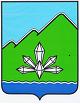 АДМИНИСТРАЦИЯ ДАЛЬНЕГОРСКОГО ГОРОДСКОГО ОКРУГА ПРИМОРСКОГО КРАЯПОСТАНОВЛЕНИЕ                                                              г.Дальнегорск                                      № _______О внесении изменений в постановление администрацииДальнегорского городского округа от 06.09.2018 № 606-па«Об утверждении муниципальной программы «Противодействие коррупции 
в Дальнегорском городском округе»В соответствии с представлением прокуратуры г. Дальнегорска от 27.09.2019 № 7-24-2019/5058, постановлением администрации Дальнегорского городского округа от 25.07.2019 № 578-па «О внесении изменений в постановление администрации Дальнегорского городского округа от 19.07.2018 
№ 488-па «Об утверждении порядка принятия решений о разработке, реализации и проведении оценки эффективности реализации муниципальных программ администрации Дальнегорского городского округа», руководствуясь Уставом Дальнегорского городского округа, администрация Дальнегорского городского округа ПОСТАНОВЛЯЕТ:1. Внести в постановление администрации Дальнегорского городского округа 
от 06.09.2018 № 606-па «Об утверждении муниципальной программы «Противодействие коррупции в Дальнегорском городском округе» (с изменениями от 30.08.2019 № 717-па) следующие изменения:1.1. В муниципальной программе «Противодействие коррупции в Дальнегорском городском округе»:1) раздел «Объем средств бюджета Дальнегорского городского округа на финансирование муниципальной программы и прогнозная оценка привлекаемых на реализацию ее целей средств федерального, краевого бюджетов, внебюджетных источников» паспорта муниципальной программы дополнить абзацем следующего содержания:«Ответственный исполнитель, соисполнители муниципальной программы обязаны предусматривать в своих бюджетных сметах бюджетные ассигнования, необходимые для реализации мероприятий муниципальной программы по организации повышения квалификации муниципальных служащих, в должностные обязанности которых входит участие в противодействии коррупции;  организации обучения муниципальных служащих, впервые поступивших на муниципальную службу для замещения должностей, включенных в перечни, установленные нормативными правовыми актами Российской Федерации, по образовательным программам в области противодействия коррупции.»;2) раздел 8 «Ресурсное обеспечение реализации муниципальной программы за счет бюджетных ассигнований бюджета Дальнегорского городского округа, средств федерального, краевого бюджетов, иных внебюджетных источников» дополнить абзацем следующего содержания:«Реализация мероприятий муниципальной программы по организации повышения квалификации муниципальных служащих, в должностные обязанности которых входит участие в противодействии коррупции; организации обучения муниципальных служащих, впервые поступивших на муниципальную службу для замещения должностей, включенных в перечни, установленные нормативными правовыми актами Российской Федерации, по образовательным программам в области противодействия коррупции осуществляется в пределах средств выделяемых на обеспечение текущей деятельности ответственного исполнителя, соисполнителей муниципальной программы. Для этого ответственный исполнитель, соисполнители муниципальной программы обязаны предусматривать в своих бюджетных сметах необходимые бюджетные ассигнования.».2. Разместить настоящее постановление на официальном интернет-сайте Дальнегорского городского округа.Глава Дальнегорского городского округа 								       А.М. Теребилов